De los Aspectos Susceptibles de Mejora (específicos) se logró avance del siguiente ASM:Establecer un mecanismo para conocer la percepción y satisfacción de los beneficiariosInforme FinalEvaluación de Impacto del Programa Presupuestario E015 Servicios de Atención Médica del Ejercicio Fiscal 2018 de la Secretaría de Salud del Estado de Tabasco.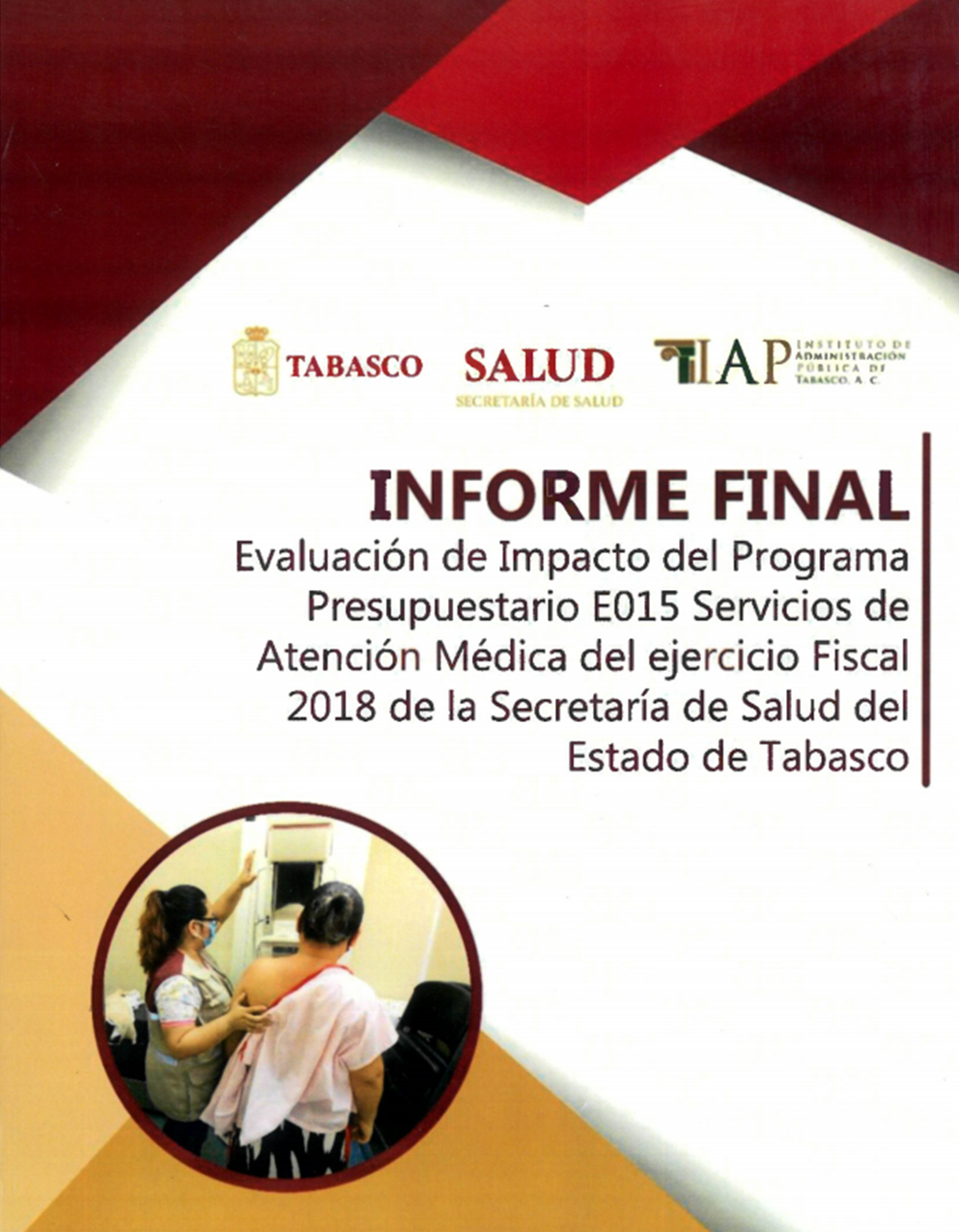 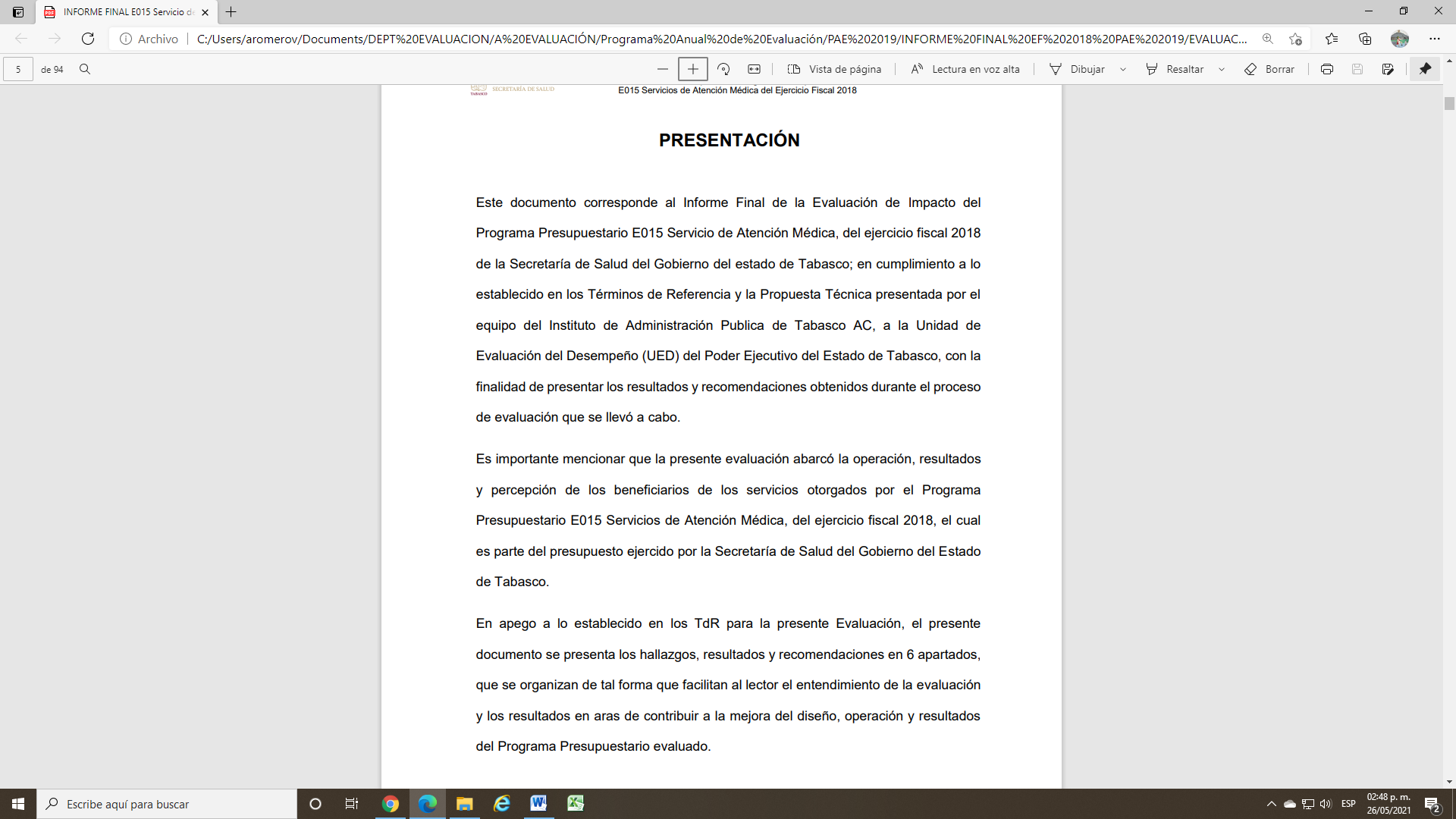 